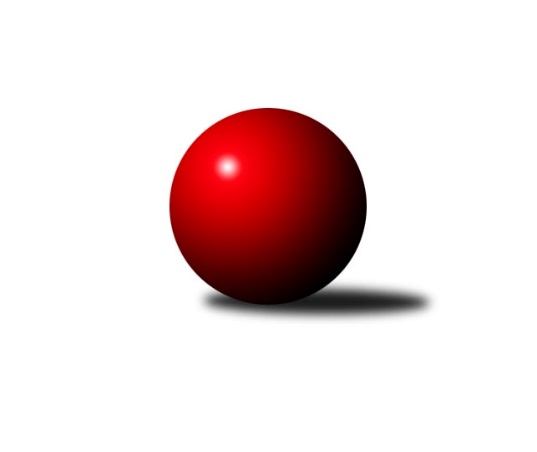 Č.16Ročník 2023/2024	23.3.2024Nejlepšího výkonu v tomto kole: 1552 dosáhlo družstvo: Slovan K.Vary DKrajská soutěž 1.třídy KV 2023/2024Výsledky 16. kolaSouhrnný přehled výsledků:TJ Lomnice F	- Kuželky Aš E	6:0	1542:1329	7.0:1.0	23.3.TJ Šabina B	- TJ Jáchymov B	1.5:4.5	1464:1498	3.0:5.0	23.3.So.Útvina B	- Loko Cheb D 	4:2	1515:1113	4.0:4.0	23.3.TJ Lomnice G	- Slovan K.Vary D	1:5	1416:1552	2.0:6.0	23.3.Tabulka družstev:	1.	TJ Jáchymov B	15	11	0	4	57.5 : 32.5 	67.0 : 53.0 	 1536	22	2.	Slovan K.Vary D	14	10	0	4	52.5 : 31.5 	72.5 : 39.5 	 1564	20	3.	TJ Šabina B	14	10	0	4	50.0 : 34.0 	56.5 : 55.5 	 1539	20	4.	TJ Lomnice F	14	9	0	5	46.0 : 38.0 	61.5 : 50.5 	 1544	18	5.	Loko Cheb D	15	7	0	8	46.5 : 43.5 	64.0 : 56.0 	 1436	14	6.	So.Útvina B	14	5	1	8	38.0 : 46.0 	56.5 : 55.5 	 1471	11	7.	Loko Cheb C	14	5	0	9	39.5 : 44.5 	52.0 : 60.0 	 1515	10	8.	TJ Lomnice G	14	4	0	10	32.0 : 52.0 	46.0 : 66.0 	 1469	8	9.	Kuželky Aš E	14	2	1	11	22.0 : 62.0 	36.0 : 76.0 	 1428	5Podrobné výsledky kola:	 TJ Lomnice F	1542	6:0	1329	Kuželky Aš E	Kristýna Prouzová	 	 178 	 181 		359 	 2:0 	 327 	 	163 	 164		Anna Davídková	Barbora Šimáčková	 	 194 	 184 		378 	 2:0 	 323 	 	154 	 169		Františka Pokorná	Filip Křivka	 	 204 	 209 		413 	 2:0 	 290 	 	157 	 133		František Repčík	Kryštof Prouza	 	 209 	 183 		392 	 1:1 	 389 	 	191 	 198		Václav Viewegrozhodčí: Josef KonarikNejlepší výkon utkání: 413 - Filip Křivka	 TJ Šabina B	1464	1.5:4.5	1498	TJ Jáchymov B	Aleš Lenomar	 	 192 	 202 		394 	 1:1 	 394 	 	196 	 198		Ladislav Martínek	Stanislav Květoň	 	 195 	 164 		359 	 2:0 	 319 	 	171 	 148		Jaroslav Stulík	Michaela Pešková	 	 191 	 169 		360 	 0:2 	 393 	 	195 	 198		Štefan Mrenica	Petr Sedlák	 	 180 	 171 		351 	 0:2 	 392 	 	200 	 192		Jiří Šedarozhodčí: Gerhardt BrandlNejlepšího výkonu v tomto utkání: 394 kuželek dosáhli: Aleš Lenomar, Ladislav Martínek	 So.Útvina B	1515	4:2	1113	Loko Cheb D 	Jitka Červenková	 	 184 	 173 		357 	 1:1 	 384 	 	177 	 207		Pavel Schubert	Pavel Sýkora	 	 178 	 215 		393 	 1:1 	 323 	 	180 	 143		Josef Jančula	Karel Pejšek	 	 185 	 199 		384 	 0:2 	 406 	 	204 	 202		Adolf Klepáček	Vladimír Hudec	 	 194 	 187 		381 	 2:0 	 0 	 	0 	 0		nikdo nenastoupilrozhodčí: Josef ČervenkaNejlepší výkon utkání: 406 - Adolf Klepáček	 TJ Lomnice G	1416	1:5	1552	Slovan K.Vary D	Josef Zvěřina *1	 	 177 	 143 		320 	 0:2 	 364 	 	190 	 174		Samuel Pavlík	Jan Pollner	 	 208 	 194 		402 	 1:1 	 397 	 	192 	 205		Robert Žalud	Helena Pollnerová	 	 174 	 146 		320 	 0:2 	 402 	 	214 	 188		Martina Sobotková	Petr Sacher	 	 193 	 181 		374 	 1:1 	 389 	 	172 	 217		Luděk Strížrozhodčí: Josef Zvěřinastřídání: *1 od 53. hodu Miroslav MěřičkaNejlepšího výkonu v tomto utkání: 402 kuželek dosáhli: Jan Pollner, Martina SobotkováPořadí jednotlivců:	jméno hráče	družstvo	celkem	plné	dorážka	chyby	poměr kuž.	Maximum	1.	Václav Hlaváč  ml.	Slovan K.Vary D	427.07	294.7	132.3	6.2	6/6	(487)	2.	Antonín Čevela 	So.Útvina B	417.25	287.8	129.4	7.2	6/7	(435)	3.	Daniel Hussar 	Loko Cheb C	416.93	291.1	125.8	7.1	5/5	(464)	4.	Stanislav Květoň 	TJ Šabina B	416.10	290.1	126.0	6.9	6/6	(456)	5.	Jiří Šeda 	TJ Jáchymov B	409.62	289.4	120.2	6.0	6/7	(447)	6.	Ladislav Martínek 	TJ Jáchymov B	409.60	293.5	116.1	8.2	5/7	(453)	7.	Jan Ritschel 	TJ Lomnice F	409.10	282.7	126.4	7.9	6/6	(431)	8.	Štefan Mrenica 	TJ Jáchymov B	408.28	287.2	121.1	7.8	6/7	(458)	9.	Adolf Klepáček 	Loko Cheb D 	406.51	286.3	120.2	9.4	5/7	(479)	10.	Jakub Růžička 	Loko Cheb D 	403.93	273.3	130.7	6.9	5/7	(501)	11.	Václav Vieweg 	Kuželky Aš E	401.28	275.1	126.2	6.2	6/6	(450)	12.	Kryštof Prouza 	TJ Lomnice F	400.81	284.7	116.1	10.8	4/6	(443)	13.	Zdeněk Kříž  ml.	Slovan K.Vary D	395.81	281.0	114.8	8.8	4/6	(441)	14.	Aleš Lenomar 	TJ Šabina B	394.25	280.8	113.5	9.9	6/6	(422)	15.	Pavel Feksa 	Loko Cheb D 	393.11	279.9	113.3	10.5	5/7	(425)	16.	Jan Pollner 	TJ Lomnice G	388.64	278.3	110.3	11.5	6/7	(422)	17.	Jana Hamrová 	Loko Cheb C	387.80	283.4	104.4	12.9	5/5	(451)	18.	Pavel Schubert 	Loko Cheb D 	387.58	273.1	114.5	10.5	6/7	(461)	19.	Milada Viewegová 	Kuželky Aš E	387.50	276.7	110.8	12.6	4/6	(430)	20.	Kristýna Prouzová 	TJ Lomnice F	384.81	278.8	106.0	12.0	6/6	(421)	21.	Josef Zvěřina 	TJ Lomnice G	376.33	274.4	102.0	15.8	6/7	(402)	22.	Karel Pejšek 	So.Útvina B	374.07	278.7	95.4	14.9	6/7	(407)	23.	Ivan Rambousek 	Loko Cheb C	371.03	268.1	102.9	13.8	4/5	(461)	24.	Anna Davídková 	Kuželky Aš E	370.96	273.3	97.6	15.7	6/6	(407)	25.	Michaela Pešková 	TJ Šabina B	369.25	265.1	104.1	12.6	4/6	(401)	26.	Martin Kopač 	Slovan K.Vary D	369.21	271.0	98.2	12.1	6/6	(413)	27.	Petr Sedlák 	TJ Šabina B	368.86	265.0	103.9	11.3	6/6	(403)	28.	Samuel Pavlík 	Slovan K.Vary D	361.84	257.6	104.2	13.6	5/6	(377)	29.	Jitka Červenková 	So.Útvina B	359.64	255.6	104.1	13.2	7/7	(405)	30.	Petr Sacher 	TJ Lomnice G	356.83	263.0	93.9	15.6	6/7	(395)	31.	Juraj Šándor 	TJ Jáchymov B	355.58	258.8	96.8	17.7	6/7	(407)	32.	Filip Křivka 	TJ Lomnice F	354.00	262.7	91.3	16.1	6/6	(413)	33.	Jaroslav Stulík 	TJ Jáchymov B	344.80	253.6	91.3	17.6	5/7	(374)	34.	Tereza Lorenzová 	TJ Šabina B	343.67	239.8	103.8	16.1	4/6	(376)	35.	Jiří Marek 	Loko Cheb C	342.30	256.6	85.7	16.0	5/5	(447)	36.	Josef Jančula 	Loko Cheb D 	331.10	253.1	78.1	20.7	6/7	(378)	37.	Františka Pokorná 	Kuželky Aš E	330.96	256.0	75.0	21.7	6/6	(379)	38.	Jan Doskočil 	Kuželky Aš E	324.00	231.5	92.5	17.0	4/6	(386)		Tomáš Beck  ml.	Slovan K.Vary D	459.00	303.0	156.0	3.0	1/6	(459)		Barbora Šimáčková 	TJ Lomnice F	403.92	285.3	118.7	11.4	2/6	(442)		Tomáš Koubek 	TJ Lomnice F	400.00	294.0	106.0	13.0	1/6	(400)		Robert Žalud 	Slovan K.Vary D	398.67	279.0	119.7	10.7	3/6	(410)		František Korbel 	Slovan K.Vary D	398.25	288.2	110.1	9.4	2/6	(429)		Luděk Stríž 	Slovan K.Vary D	397.50	275.0	122.5	12.2	3/6	(413)		Filip Kalina 	So.Útvina B	396.00	281.0	115.0	11.5	2/7	(400)		Hana Makarová 	TJ Jáchymov B	391.67	278.8	112.9	10.8	3/7	(421)		Vladimír Hudec 	So.Útvina B	379.67	268.8	110.8	11.0	3/7	(392)		Helena Pollnerová 	TJ Lomnice G	378.63	272.3	106.4	11.0	4/7	(422)		Vladimír Krýsl 	Loko Cheb C	377.83	265.3	112.5	12.8	2/5	(412)		Šárka Cholopovová 	TJ Lomnice F	375.50	277.5	98.0	12.5	2/6	(396)		Martina Sobotková 	Slovan K.Vary D	374.00	283.5	90.5	17.0	2/6	(402)		Václav Basl 	TJ Lomnice G	355.35	260.3	95.1	17.1	4/7	(415)		Pavel Sýkora 	So.Útvina B	354.08	253.0	101.1	13.6	4/7	(393)		Yvona Klepáček Mašková 	Loko Cheb D 	348.88	265.4	83.5	18.1	4/7	(396)		Karel Drozd 	So.Útvina B	348.50	266.0	82.5	17.5	2/7	(352)		František Repčík 	Kuželky Aš E	334.56	256.9	77.7	20.4	3/6	(417)		Miroslav Měřička 	TJ Lomnice G	326.56	247.8	78.8	17.8	4/7	(352)		Monika Hejkalová 	So.Útvina B	295.13	229.4	65.8	27.5	4/7	(343)		Oksana Zagorskaia 	TJ Jáchymov B	256.00	185.0	71.0	32.0	1/7	(256)Sportovně technické informace:Starty náhradníků:registrační číslo	jméno a příjmení 	datum startu 	družstvo	číslo startu
Hráči dopsaní na soupisku:registrační číslo	jméno a příjmení 	datum startu 	družstvo	Program dalšího kola:17. kolo28.3.2024	čt	16:00	So.Útvina B - Slovan K.Vary D (předehrávka z 18. kola)	4.4.2024	čt	16:30	TJ Lomnice F - TJ Lomnice G (předehrávka z 18. kola)	4.4.2024	čt	17:00	Loko Cheb D  - TJ Šabina B	5.4.2024	pá	16:00	So.Útvina B - Kuželky Aš E	6.4.2024	so	8:30	Slovan K.Vary D - TJ Lomnice F	6.4.2024	so	9:00	Loko Cheb C - TJ Lomnice G				TJ Jáchymov B - -- volný los --	Nejlepší šestka kola - absolutněNejlepší šestka kola - absolutněNejlepší šestka kola - absolutněNejlepší šestka kola - absolutněNejlepší šestka kola - dle průměru kuželenNejlepší šestka kola - dle průměru kuželenNejlepší šestka kola - dle průměru kuželenNejlepší šestka kola - dle průměru kuželenNejlepší šestka kola - dle průměru kuželenPočetJménoNázev týmuVýkonPočetJménoNázev týmuPrůměr (%)Výkon1xFilip KřivkaLomnice F4131xFilip KřivkaLomnice F112.284136xAdolf KlepáčekLoko Cheb D4063xJan PollnerLomnice G109.294022xJan PollnerLomnice G4021xMartina SobotkováSlovan KV D109.294021xMartina SobotkováSlovan KV D4026xAdolf KlepáčekLoko Cheb D108.54061xRobert ŽaludSlovan KV D3971xRobert ŽaludSlovan KV D107.933974xLadislav MartínekJáchymov B3944xKryštof ProuzaLomnice F106.57392